Brainteasers Answers for June  5th 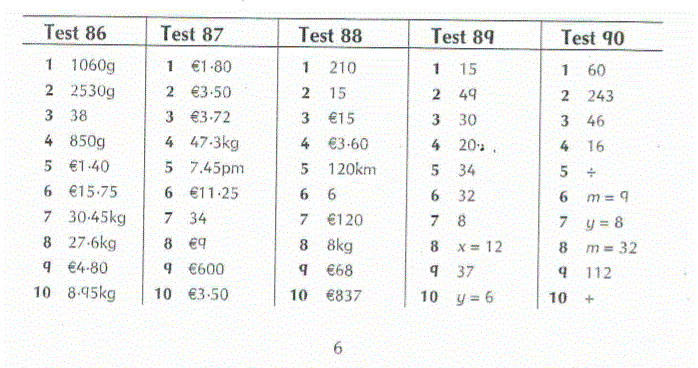 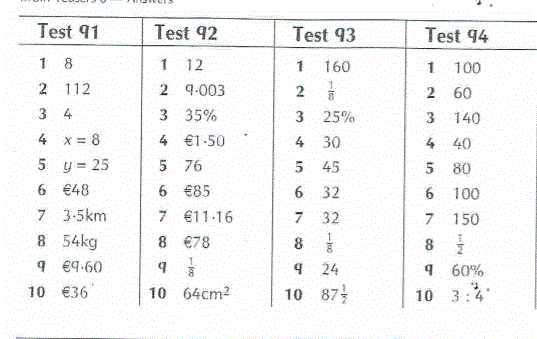 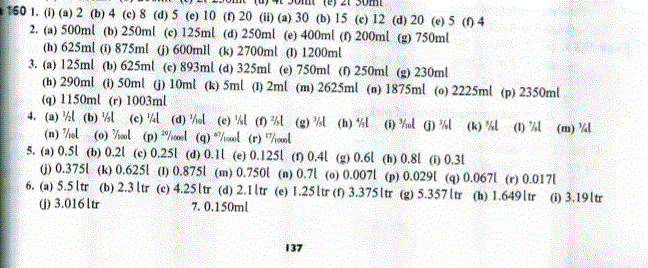 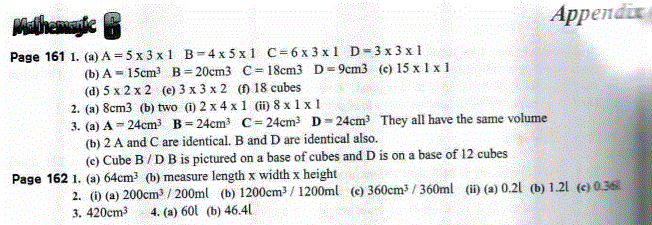 